ПОЯСНИТЕЛЬНАЯ ЗАПИСКА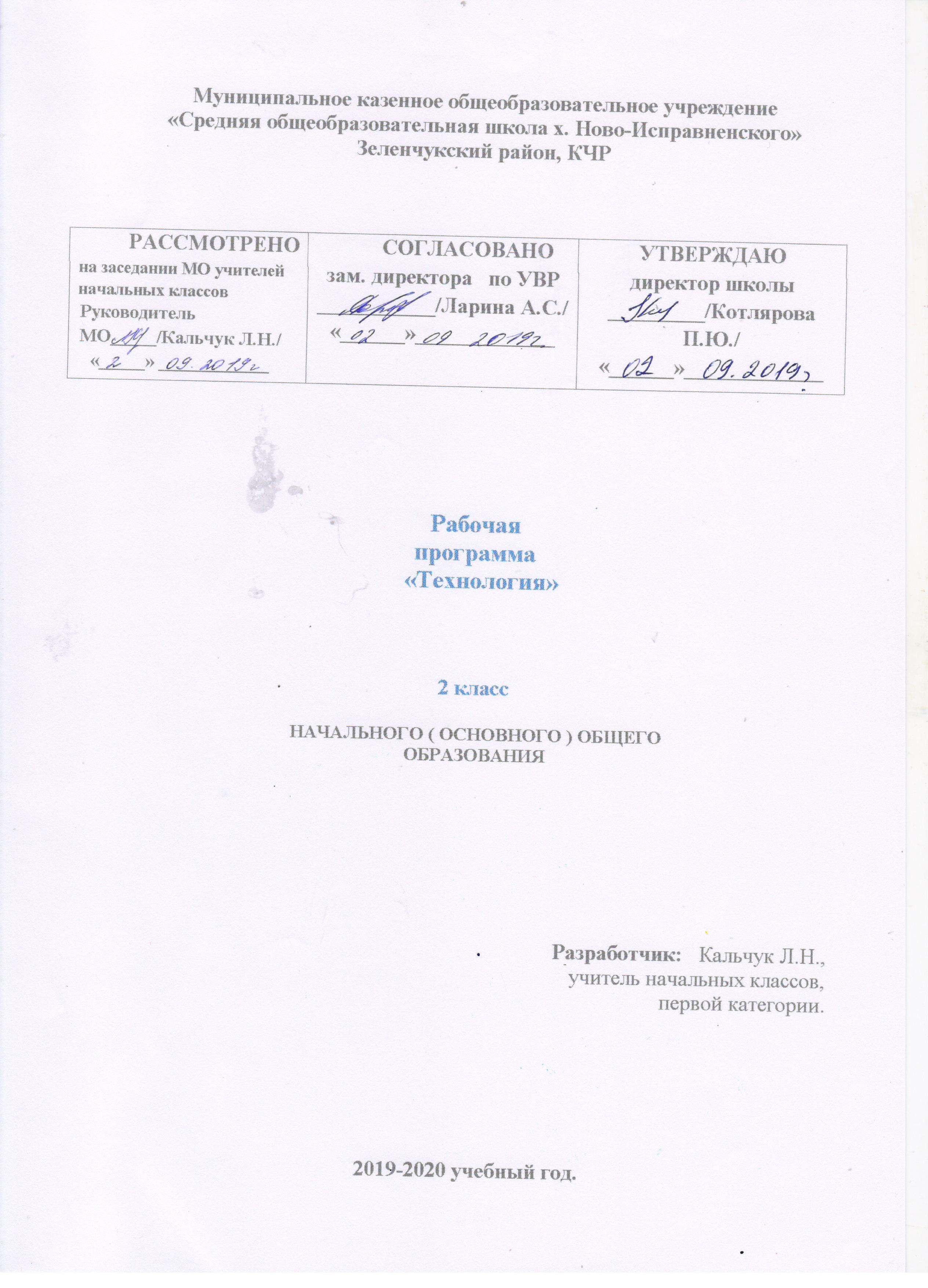 Рабочая программа по технологии 2 класс составлена в соответствии с требованиями  Федерального государственного образовательного стандарта начального общего образования,    Концепции духовно-нравственного развития и воспитания личности гражданина России, планируемых результатов начального общего образования, авторской программы «Технология 1-4»  Роговцевой Н.И. Анащенковой С.В. В начальной школе при соответствующем содержательном и методическом наполнении данный предмет может стать опорным для формирования системы универсальных учебных действий. В нём все элементы учебной деятельности (планирование, ориентирование в задании, преобразование, оценка результата, умения распознавать и ставить задачи, возникающие в контексте практической ситуации, нахождение практических способов решения, умение добиваться достижения результата и т. д.) достаточно наглядны и, значит, более понятны для детей. Навык выполнять операции технологично позволяет школьнику грамотно выстраивать свою деятельность не только при изготовлении изделий на уроках технологии. Знание последовательности этапов работы, чёткое создание алгоритмов, умение следовать правилам необходимы для успешного выполнения заданий любого учебного предмета, а также весьма полезны во внеучебной деятельности.Учебный предмет «Технология» имеет практико-ориентированную направленность. Его содержание не только даёт ребёнку представление о технологическом процессе как совокупности применяемых при изготовлении какой-либо продукции процессов, правил, требований, предъявляемых к технической документации, но и показывает, как использовать эти знания в разных сферах учебной и внеучебной деятельности (при поиске информации, усвоении новых знаний, выполнении практических заданий).Практическая деятельность на уроках технологии является средством общего развития ребёнка, становления социально значимых личностных качеств, а также формирования системы специальных технологических и универсальных учебных действий.Цели  изучения технологии в начальной школе:●  приобретение личного опыта как основы обучения и познания;●  приобретение первоначального опыта практической преобразовательной деятельности на основе овладения технологическими знаниями, технико-технологическими умениями и проектной деятельностью;●  формирование позитивного эмоционально ценностного отношения к труду и людям труда.Общая характеристика курсаТеоретической основой данной программы являются:●  системно - деятельностный подход — обучение на основе реализации в образовательном процессе теории деятельности, которое обеспечивает переход внешних действий во внутренние умственные процессы и формирование психических действий субъекта из внешних, материальных (материализованных) действий с последующей их интериоризацией (П.Я.  Гальперин, Н.Ф.  Талызина и др.);●  теория развития личности учащегося на основе освоения универсальных способов деятельности — понимание процесса учения не только как  усвоение системы знаний, умений и навыков, составляющих инструментальную основу компетенций учащегося, но и как процесс развития личности, обретения духовно  нравственного и социального опыта.Основные  задачи  курса:●  духовно нравственное развитие учащихся; освоение нравственно-этического и социально-исторического опыта человечества, отражённого в материальной культуре; развитие эмоционально ценностного отношения к социальному миру и миру природы через формирование позитивного отношения к труду и людям труда; знакомство с современными профессиями;●  формирование идентичности гражданина России в поликультурном многонациональном обществе на основе знакомства с ремёслами народов России; развитие способности к равноправному сотрудничеству на основе уважения личности другого человека; воспитание толерантности к мнениям и позиции других;●  формирование целостной картины мира (образа мира) на основе познания мира через осмысление духовно психологического содержания предметного мира и его единства с миром природы, на основе освоения трудовых умений и навыков, осмысления технологии процесса изготовления изделий в проектной деятельности;●  развитие познавательных мотивов, интересов, инициативности, любознательности на основе связи трудового и технологического образования с жизненным опытом и системой ценностей ребёнка, а также на основе мотивации успеха, готовности к действиям в новых условиях и нестандартных ситуациях;●  формирование на основе овладения культурой проектной деятельности:— внутреннего плана деятельности, включающего целеполагание, планирование (умения составлять план действий и применять его для решения учебных задач), прогнозирование (предсказание будущего результата при различных условиях выполнения действия), контроль, коррекцию и оценку;— умений переносить усвоенные в проектной деятельности теоретические знания о технологическом процессе в практику изготовления изделий ручного труда, использовать технологические знания при изучении предмета «Окружающий мир» и других школьных дисциплин;— коммуникативных умений в процессе реализации проектной деятельности (умения выслушивать и принимать разные точки зрения и мнения, сравнивая их со своей, распределять обязанности, приходить к единому решению в процессе обсуждения, т. е. договариваться, аргументировать свою точку зрения, убеждать в правильности выбранного способа и  т.  д.);—  первоначальных конструкторско-технологических знаний и технико-технологических умений на основе обучения работе с технологической документацией (технологической картой), строгого соблюдения технологии изготовления изделий, освоения приёмов и способов работы с различными материалами и инструментами, неукоснительного соблюдения правил техники безопасности, работы с инструментами, организации рабочего места;—  первоначальных умений поиска необходимой информации в различных источниках, проверки, преобразования, хранения, передачи имеющейся информации, а также навыков использования компьютера;—  творческого потенциала личности в процессе изготовления изделий и реализации проектов.Особенность программы заключается в том, что она обеспечивает изучение начального курса технологии через осмысление младшим школьником деятельности человека на земле, на воде, в воздухе и в информационном пространстве. Человек при этом рассматривается как создатель духовной культуры и творец рукотворного мира. Усвоение содержания предмета осуществляется на основе продуктивной проектной деятельности. Формирование конструкторско-технологических знаний и умений происходит в процессе работы с технологической картой.Все эти особенности программы отражены в содержании основных разделов учебника — «Человек и земля», «Человек и вода», «Человек и воздух», «Человек и информация». В программе как особый элемент обучения предмету «Технология» представлены проектная деятельность и средство для её организации — технологическая карта. Технологическая карта помогает учащимся выстраивать технологический процесс, осваивать способы и приёмы работы с материалами и инструментами. На уроках реализуется принцип: от деятельности под контролем учителя к самостоятельному выполнению проекта.Особое внимание в программе отводится практическим работам, при выполнении которых учащиеся:●  знакомятся с рабочими технологическими операциями, порядком их выполнения при изготовлении изделия, учатся подбирать необходимые материалы и инструменты;●  овладевают отдельными технологическими операциями (способами работы) — разметкой, раскроем, сборкой, отделкой и др.;●  знакомятся со свойствами материалов, инструментами и машинами, помогающими человеку при обработке сырья и создании предметного мира;●  знакомятся с законами природы, знание которых необходимо при выполнении работы;●  учатся экономно расходовать материалы;●  осваивают проектную деятельность (учатся определять цели и задачи, составлять план, выбирать средства и способы деятельности, распределять обязанности в паре и группе, оценивать результаты, корректировать деятельность);●  учатся преимущественно конструкторской деятельности;●  знакомятся с природой и использованием её богатств человеком.Программа предусматривает использование математических знаний: это и работа с именованными числами, и выполнение вычислений, расчётов, построений при конструировании и моделировании, и работа с геометрическими фигурами и телами, и создание элементарных алгоритмов деятельности в проекте. Освоение правил работы и преобразования информации также тесно связано с образовательной областью «Математика и информатика».При изучении предмета «Технология» предусмотрена интеграция с образовательными областями «Филология» (русский язык и литературное чтение) и «Окружающий мир». Для понимания детьми реализуемых в изделии технических образов рассматривается культурно исторический справочный материал, представленный в учебных текстах разного типа. Эти тексты анализируются, обсуждаются; дети строят собственные суждения, обосновывают их, формулируют выводы.Программа «Технология», интегрируя знания о человеке, природе и обществе, способствует целостному восприятию ребёнком мира во всём его многообразии и единстве. Практико-ориентированная направленность содержания позволяет реализовать эти знания в интеллектуально  практической деятельности младших школьников и создаёт условия для развития их инициативности, изобретательности, гибкости мышления.Проектная деятельность и работа с технологическими картами формируют у учащихся умения ставить и принимать задачу, планировать последовательность действий и выбирать необходимые средства и способы их выполнения. Самостоятельное осуществление продуктивной проектной деятельности совершенствует умения находить решения в ситуации затруднения, работать в коллективе, нести ответственность за результат и т. д. Всё это воспитывает трудолюбие и закладывает прочные основы способности к самовыражению, формирует социально ценные практические умения, опыт преобразовательной деятельности и творчества.Продуктивная проектная деятельность создаёт основу для развития личности младшего школьника, предоставляет уникальные возможности для его духовно-нравственного развития. В программе «Технология» предусмотрены материалы о гармоничной среде обитания человека, что позволяет сформировать у детей устойчивые представления о жизни в гармонии с окружающим миром. Знакомство с народными ремёслами и народными культурными традициями, активное изучение образов и конструкций природных объектов, которые являются неисчерпаемым источником идей для мастера, способствуют воспитанию духовности.Программа ориентирована на широкое использование знаний и умений, усвоенных детьми в процессе изучения других учебных предметов: окружающего мира, изобразительного искусства, математики, русского языка и литературного чтения.При усвоении содержания курса «Технология» актуализируются знания, полученные при изучении курса «Окружающий мир». Это не только работа с природными материалами. Природные формы лежат в основе идей изготовления многих конструкций и воплощаются в готовых изделиях. Курс «Технология» предусматривает знакомство с производствами, ни одно из которых не обходится без природных ресурсов. Деятельность человека — созидателя материальных ценностей и творца окружающего мира — в программе рассматривается в связи с проблемами охраны природы, что способствует формированию экологической культуры детей. Изучение этнокультурных традиций в деятельности человека также связано с содержанием предмета «Окружающий мир».Содержание программы обеспечивает реальное включение в образовательный процесс различных структурных компонентов личности (интеллектуального, эмоционально  эстетического, духовно нравственного, физического) в их единстве, что создаёт условия для гармонизации развития, сохранения и укрепления психического и физического здоровья учащихся.Место курса «Технология» в учебном планеНа изучение технологии в начальной школе отводится 1 ч в неделю. Курс рассчитан на 135 ч: 33 ч — в 1 классе (33 учебные недели), по 34 ч — во 2—4 классах (34 учебные недели в каждом классе).Содержание курсаОбщекультурные и общетрудовые компетенции (знания, умения и способы деятельности). Основы культуры труда, самообслуживанияТрудовая деятельность и её значение в жизни человека. Рукотворный мир как результат труда человека; разнообразие предметов рукотворного мира (архитектура, техника, предметы быта и декоративно прикладного искусства и т. д. разных народов России). Особенности тематики, материалов, внешнего вида изделий декоративного искусства разных народов, отражающие природные, географические и социальные условия этих народов.Элементарные общие правила создания предметов рукотворного мира (удобство, эстетическая выразительность, прочность, гармония предметов и окружающей среды). Бережное отношение к природе как источнику сырьевых ресурсов. Мастера и их профессии; традиции и творчество мастера в создании предметной среды (общее представление). Анализ задания, организация рабочего места в зависимости от вида работы, планирование трудового процесса. Рациональное размещение на рабочем месте материалов и инструментов, распределение рабочего времени. Отбор и анализ информации (из учебника и дидактических материалов), её использование в организации работы. Контроль и корректировка хода работы.Работа в малых группах, осуществление сотрудничества, выполнение социальных ролей (руководитель и подчинённый).Элементарная творческая и проектная деятельность (создание замысла, его детализация и воплощение). Культура проектной деятельности и оформление документации (целеполагание, планирование, выполнение, рефлексия, презентация, оценка). Система коллективных, групповых и индивидуальных проектов. Культура межличностных отношений в совместной деятельности. Результат проектной деятельности — изделия, которые могут быть использованы для праздников, в учебной и внеучебной деятельности и т. п.Освоение навыков самообслуживания, по уходу за домом, комнатными растениями.Выполнение элементарных расчётов стоимости изготавливаемого изделия.Технология ручной обработки материалов. Элементы графической грамотыОбщее понятие о материалах, их происхождении. Исследование элементарных физических, механических и технологических свойств материалов, используемых при выполнении практических работ. Многообразие материалов и их практическое применение в жизни.Подготовка материалов к работе. Экономное расходование материалов. Выбор и замена материалов в соответствии с их декоративно  художественными и конструктивными свойствами, использование соответствующих способов обработки материалов в зависимости от назначения изделия.Инструменты и приспособления для обработки материалов (знание названий используемых инструментов), соблюдение правил их рационального и безопасного использования. Общее представление о технологическом процессе, технологической документации (технологическая карта, чертёж и др.); анализ устройства и назначения изделия; выстраивание последовательности практических действий и технологических операций; подбор и замена материалов и инструментов; экономная разметка; обработка с целью получения деталей, сборка, отделка изделия; проверка изделия в действии, внесение необходимых дополнений и изменений. Называние и выполнение основных технологических операций ручной обработки материалов: разметка деталей (на глаз, по шаблону, трафарету, лекалу, копированием, с помощью линейки, угольника, циркуля), раскрой деталей, сборка изделия (клеевая, ниточная, проволочная, винтовая и др.), отделка изделия или его деталей (окрашивание, вышивка, аппликация и др.). Умение заполнять технологическую карту. Выполнение отделки в соответствии с особенностями декоративных орнаментов разных народов России (растительный, геометрический и др.). Проведение измерений и построений для решения практических задач. Виды условных графических изображений: рисунок, простейший чертёж, эскиз, развёртка, схема (их узнавание). Назначение линий чертежа (контур, линии надреза, сгиба, размерная, осевая, центровая, разрыва). Чтение условных графических изображений. Разметка деталей с опорой на простейший чертёж, эскиз. Изготовление изделий по рисунку, простейшему чертежу или эскизу, схеме.Конструирование и моделированиеОбщее представление о конструировании изделий (технических, бытовых, учебных и пр.). Изделие, деталь изделия (общее представление). Понятие о конструкции изделия; различные виды конструкций и способы их сборки. Виды и способы соединения деталей. Основные требования к изделию (соответствие материала, конструкции и внешнего оформления назначению изделия).Конструирование и моделирование изделий из различных материалов по образцу, рисунку, простейшему чертежу или эскизу.Практика работы на компьютереИнформация, её отбор, анализ и систематизация. Способы получения, хранения, переработки информации. Назначение основных устройств компьютера для ввода, вывода, обработки информации. Включение и выключение компьютера и подключаемых к нему устройств. Клавиатура, общее представление о правилах клавиатурного письма, пользование мышью, использование простейших средств текстового редактора. Простейшие приёмы поиска информации: по ключевым словам, каталогам. Соблюдение безопасных приёмов труда при работе на компьютере; бережное отношение к техническим устройствам. Работа с ЦОР (цифровыми образовательными ресурсами), готовыми материалами на электронных носителях (СО).Работа с простыми информационными объектами (текст, таблица, схема, рисунок): преобразование, создание, сохранение, удаление. Создание небольшого текста по интересной детям тематике. Вывод текста на принтер. Использование рисунков из ресурса компьютера, программ Word.Результаты изучения курсаУсвоение данной программы обеспечивает достижение следующих результатов.Личностные результаты1. Воспитание патриотизма, чувства гордости за свою Родину, российский народ и историю России.2. Формирование целостного, социально ориентированного взгляда на мир в его органичном единстве и разнообразии природы, народов, культур и религий.3. Формирование уважительного отношения к иному мнению, истории и культуре других народов.4. Принятие и освоение социальной роли обучающегося, развитие мотивов учебной деятельности и формирование личностного смысла учения.5. Развитие самостоятельности и личной ответственности за свои поступки, в том числе в информационной деятельности, на основе представлений о нравственных нормах, социальной справедливости и свободе.6. Формирование эстетических потребностей, ценностей и чувств.7. Развитие навыков сотрудничества со взрослыми и сверстниками в разных ситуациях, умений не создавать конфликтов и находить выходы из спорных ситуаций.8. Формирование установки на безопасный и здоровый образ жизни.Метапредметные результаты1. Овладение способностью принимать и реализовывать цели и задачи учебной деятельности, приёмами поиска средств её осуществления.2. Освоение способов решения проблем творческого и поискового характера.3. Формирование умений планировать, контролировать и оценивать учебные действия в соответствии с поставленной задачей и условиями её реализации, определять наиболее эффективные способы достижения результата.4. Использование знаково-символических средств представления информации для создания моделей изучаемых объектов и процессов, схем решения учебных и практических задач.5. Использование различных способов поиска (в справочных источниках и открытом учебном информационном пространстве Интернета), сбора, обработки, анализа, организации, передачи и интерпретации информации в соответствии с коммуникативными и познавательными задачами и технологиями учебного предмета, в том числе умений вводить текст с помощью клавиатуры, фиксировать (записывать) в цифровой форме измеряемые величины и анализировать изображения, звуки, готовить своё выступление и выступать с аудио  , видео   и графическим сопровождением, соблюдать нормы информационной избирательности, этики и этикета.6. Овладение навыками смыслового чтения текстов различных стилей и жанров в соответствии с целями и задачами, осознанно строить речевое высказывание в соответствии с задачами коммуникации и составлять тексты в устной и письменной форме.7. Овладение логическими действиями сравнения, анализа, синтеза, обобщения, классификации по родовидовым признакам, установления аналогий и причинно следственных связей, построения рассуждений, отнесения к известным понятиям.8.  Готовность слушать собеседника и вести диалог, признавать возможность существования различных точек зрения и права каждого иметь свою, излагать своё мнение и аргументировать свою точку зрения и оценку событий.9. Овладение базовыми предметными и межпредметными понятиями, отражающими существенные связи и отношения между объектами и процессами.Предметные результаты1. Получение первоначальных представлений о созидательном и нравственном значении труда в жизни человека и общества, о мире профессий и важности правильного выбора профессии.2. Формирование первоначальных представлений о материальной культуре как продукте предметно  преобразующей деятельности человека.3. Приобретение навыков самообслуживания, овладение технологическими приёмами ручной обработки материалов, освоение правил техники безопасности.4. Использование приобретённых знаний и умений для творческого решения несложных конструкторских, художественно конструкторских (дизайнерских), технологических и организационных задач.5. Приобретение первоначальных знаний о правилах создания предметной и информационной среды и умения применять их для выполнения учебно-познавательных и проектных художественно  конструкторских задач.Требования к уровню подготовки по итогам изучения данного предметаК концу 2 класса у  обучающихся следующие знания и умения: знать культурные и трудовые традиции своей семьи;первоначальные представления о созидательном и нравственном значении труда в жизни человека и общества;знать возможности использования природных богатств человеком;познакомиться со свойствами материалов, инструментами и машинами, помогающими человеку в обработке сырья и создании предметного мира; осуществлять простейшую классификацию рабочих машин;собирать модели транспортных, транспортирующих и технологических машин по образцу, технологическому рисунку, условиям.рабочие машины; принцип действия и устройство простейших моделей транспортных, транспортирующих и технологических машин; применение этих машин в народном хозяйстве, профессии людей, обслуживающих эти машины.знать законы природы, на которые опирается человек при работе;основные виды работ по выращиванию растений: обработка почвы, посев (посадка), уход за растениями (сбор урожая); отличительные признаки семян; общее понятие о размножении растений черенками.уметь самостоятельно ориентироваться в учебнике и рабочей тетради, пользоваться ими; оформить (декорировать) папку достижений с использованием разных цветов;наблюдать традиции и творчество мастеров ремесел и профессий;сравнивать особенности декоративно-прикладных изделий и материалов для рукотворной деятельности.анализировать предлагаемые задания: понимать поставленную цель, прогнозировать получение практических результатов в зависимости от характера выполняемых действий, находить и использовать оптимальные средства и способы работы;находить необходимую информацию в учебнике и справочных материалах;организовывать свою деятельность: подготавливать к работе свое место, рационально размещать материалы и инструменты, соблюдать технику безопасности;знать технологические свойства используемых инструментов (ножницы, канцелярский нож, линейка, циркуль) и технику безопасности при работе с ними;создавать мысленный образ конструкции, планировать последовательность практических действий, отбирать наиболее эффективные способы решения задач;осуществлять самоконтроль и корректировку хода работы;моделировать несложные изделия;уметь применять знания, полученные в 1 классе;начальные знания о профессиях и их особенностях, о важности правильного выбора профессии; использовать эти знания в своей практической деятельности на уроке и вне школы;знать о профессиях прошлых лет и современных, о старинных промыслах и ремеслах, об истории развития изучаемых производств;уметь искать в разных источниках (для практической работы в проекте или при изготовлении изделия) и перерабатывать информацию (анализировать, классифицировать, систематизировать);уметь планировать практическую работу, составлять алгоритмы действий,оценивать промежуточный и итоговый результат;осуществлять самоконтроль и необходимую коррекцию по ходу работы;уметь готовить сообщение на заданную тему;знать о материалах и инструментах, используемых человеком в различных областях деятельности, выполнять практические работы (изготовлять изделие по плану);уметь осуществлять элементарное самообслуживание в школе и дома;уметь работать с разнообразными материалами: бумагой и картоном, текстильными и волокнистыми материалами, природными материалами, пластичными материалами, пластмассами, металлами (знать о их свойствах, происхождении и использовании человеком);освоить доступные технологические приемы ручной обработки изучаемого материала: разметка (с помощью копировальной бумаги, линейки, на глаз, на просвет), выделение из заготовки, формообразование, раскрой, сборка,отделка;уметь использовать приемы комбинирования различных материалов в одном изделии;выполнять задания по заполнению технологической карты;правильно и экономно расходовать материалы;знать основные правила работы с инструментами (правила безопасной работы ножницами, шилом и др.); знать и выполнять правила техникибезопасности;использовать приобретенные знания и умения для творческого решения инесложных конструкторских, художественно-конструкторских (дизайнерских), технологических и организационных задач;владеть навыками работы с простейшей технической документацией, (распознавание чертежей, их чтение, выполнение эскизов, разметка с опорой на них);ориентироваться в элементарных экономических сведениях и проводить практические расчеты;понимать, что вся работа имеет цену;выполнять практические работы с помощью, схем, рисунков, изображений изделий, представленных в учебнике, анализировать устройство (выделять детали, определять взаимоположение, соединения их виды и способы);неподвижный и подвижный способы соединения деталей и соединительные материалы (неподвижный – клейстер (клей) и нитки, подвижный – проволока, нитки, тонкая веревочка) - знать, уметь применять на практике;название, назначение и приемы работы измерительными инструментами (линейка, угольник, циркуль); последовательность технологических операций: разметка, резание, формообразование, сборка, оформление;приемы построения прямоугольника с помощью измерительных инструментов; способ контроля – линейкой, угольником, циркулем;с помощью учителя выполнять разметку с опорой на чертѐж по линейке, угольнику, выполнять подвижное соединение деталей с помощью проволоки, ниток (№ 10), тонкой веревочки;самостоятельно организовывать рабочее место в соответствии с особенностями используемого материала и поддерживать порядок на нѐм вовремя работы, экономно и рационально размечать несколько деталей;изготавливать модели и конструкции изделий по образцу, рисунку, эскизу, чертежу, плану, технологической карте;работать с конструктором для детского творчества (определять количество, способы соединения деталей);с помощью рисунков подбирать детали и инструменты, необходимые для сборки из тех, что есть в конструкторе;развивать навыки проектной деятельности – учить думать, рассуждать вслух, спорить, делиться своим жизненным опытом, продумывать идею проекта, разбираться в предлагаемом задании, способах его выполнения, выстраиватьцепочку своих практических действий;анализировать готовое изделие; построение плана работы или использование плана, предложенного в учебнике, непосредственное выполнение работы, ее презентация;учится строить монологическое высказывание, рассказывая о цели изготовления изделия и вариантах его использования;работать в группе, оформлять композицию, осуществлять само и взаимоконтроль;кондитерское искусство, виды пластичных материалов, применять технологию лепки из соленого теста; уметь проводить сравнительную характеристику пластичных материалов по предложенным критериям, основные термины и понятия: тестопластика, пекарь, кондитер;различать съедобные и несъедобные грибы, составлять композицию с использованием пластилина и природных материалов, оформлять изделие по задуманному плану;составлять композицию на основе шаблонов, обмотанных нитками; различать виды ниток; получить опыт подготовки и обмотки шаблонов;получить опыт самостоятельной посадки луковицы, проведения наблюдения; научиться оформлять дневник наблюдений, проводить анализ выполненной работы (с занесением в дневник наблюдений);овладеть навыком конструирования из бумаги; научиться заполнять технологическую карту к поделке;знать свойства, способы использования, виды пластилина;народные промыслы - уметь различать произведения хохломских, дымковских и городецких мастеров, виды изображений матрешек;усвоить последовательность изготовления матрешки; уметь работать с шаблонами, составлять аппликацию из ткани, применять навыки кроя, выполнять разметку на ткани, экономить используемый материал;создавать коллективный проект; проводить презентацию проекта по заданной схеме;использовать в аппликации различные виды круп — просо, гречка, семена ясеня и т. д., создавать полуобъемную аппликацию, отрабатывать навыки работы клеем;различать национальные костюмы разных народностей, знать принципы обработки волокон натурального происхождения, освоить прием плетения в три нити, уметь составлять композицию русской тематики;освоить приемы работы с глиной, целой яичной скорлупой составлять композиции;выполнять вышивку тамбурным швом, различать виды обработки ткани (основные термины и понятия: шов, пяльцы, вышивка);создавать изделия, используя шов «через край», пришивать пуговицу; понятия: виды швов, нитки.правила разметки ткани; прием разметки ткани с помощью шаблона;работать с выкройками; развивать навыки кроя;научиться создавать изделия приемом лепки из фольги, уметь работать по плану;коллективно, с помощью учителя проводить конференции,уметь выступать с презентацией своей папки достижений.задавать заранее подготовленные вопросы (можно использовать учебник), оценивать выступления своих товарищей, анализировать;иметь представление о том, как строить монологическое высказывание;владеть методами самоанализа, самоконтроля самооценки, взаимопомощи и взаимовыручки;приобретение первоначальных знаний о правилах создания предметной и информационной среды и умений применять их для выполнения учебно-познавательных и проектных художественно-конструкторских задач;освоить элементарные приемы работы с компьютером (поиск и получение информации, работа с готовыми ресурсами, создание небольших текстов в рамках практических задач)- поиск информации в Интернете (для этого изучают правила набора текста с клавиатуры и выполняют практическую работу «Ищем информацию в Интернете», осваивая на элементарном уровне программу Microsoft Internet Explorer;работать с разными источниками информации: сравнивать, анализировать, выбирать; классифицировать, устанавливать связи, и т.д.КРИТЕРИИ И НОРМЫ ОЦЕНИВАНИЯПримерный характер оценок предполагает, что при их использовании следует учитывать цели контроля успеваемости, индивидуальные особенности школьников, содержание и характер труда.Оценка устных ответовОценка «5»полностью усвоил учебный материал;умеет изложить его своими словами;самостоятельно подтверждает ответ конкретными примерами;правильно и обстоятельно отвечает на дополнительные вопросы учителя.Оценка «4» в основном усвоил учебный материал;допускает незначительные ошибки при его изложении своими словами;подтверждает ответ конкретными примерами;правильно отвечает на дополнительные вопросы учителя.Оценка «3»не усвоил существенную часть учебного материала;допускает значительные ошибки при его изложении своими словами;затрудняется подтвердить ответ конкретными примерами;слабо отвечает на дополнительные вопросы.Оценка «2»почти не усвоил учебный материал;не может изложить его своими словами;не может подтвердить ответ конкретными примерами;не отвечает на большую часть дополнительных вопросов учителя.Оценка «1»  Отменяется оценка «1». Это связано с тем, что единица как оценка в начальной школе практически не используется и оценка «1» может быть приравнена к оценке «2».Оценка выполнения практических работ Оценка «5» тщательно спланирован труд и рационально организовано рабочее место;правильно выполнялись приемы труда, самостоятельно и творчески выполнялась работа;изделие изготовлено с учетом установленных требований;полностью соблюдались правила техники безопасности.Оценка «4» допущены незначительные недостатки в планировании труда и организации рабочего места;в основном правильно выполняются приемы труда;работа выполнялась самостоятельно;норма времени выполнена или недовыполнена 10-15 %;изделие изготовлено с незначительными отклонениями;полностью соблюдались правила техники безопасности.Оценка «3» имеют место недостатки в планировании труда и организации рабочего места;отдельные приемы труда выполнялись неправильно;самостоятельность в работе была низкой;норма времени недовыполнена на 15-20 %;изделие изготовлено с нарушением отдельных требований;не полностью соблюдались правила техники безопасности.Оценка «2» имеют место существенные недостатки в планировании труда и организации рабочего места;неправильно выполнялись многие приемы труда;самостоятельность в работе почти отсутствовала;норма времени недовыполнена на 20-30 %;изделие изготовлено со значительными нарушениями требований;не соблюдались многие правила техники безопасности.Оценка «1» Отменяется оценка «1». Это связано с тем, что единица как отметка в начальной школе практически не используется и оценка «1» может быть приравнена к оценке «2».Учебно-тематический планУчебно – методический комплекс (УМК), обеспечивающий реализацию рабочей программыКАЛЕНДАРНО – ТЕМАТИЧЕСКОЕ  ПЛАНИРОВАНИЕ  ПО  ТЕХНОЛОГИИ   2 КЛАСС   № п\пНазвание раздела(кол-во часов)1Давайте познакомимся12Человек и земля233Человек и воздух34Человек и вода35Человек и информация4ИТОГОИТОГО34Дидактическое обеспечениеМетодическое обеспечениеТехнология 2 класс. Н.И. Роговцева, Н.В. Богланова, Н.В. Добромыслова.- М.: Просвещение, 2012.1.Электронное приложение к учебнику «Технология»№п/пТемаТип урока, кол-во часовПланируемые результатыПланируемые результатыПланируемые результатыПланируемые результатыДата проведенияДата проведения№п/пТемаТип урока, кол-во часовПредметныеМетапредметныеМетапредметныеЛичностныепланфакт1Здравствуй, дорогой друг. Как работать с учебником.комбинированный, 1часЗнание структуры учебника. Умение подбирать необходимые инструменты и материалы, необходимые для изготовления изделий.Регулятивные: Принимать и удерживать учебную задачу. Учитывать выделенные учителем ориентиры действия.                                                Познавательные:  Применять правила и пользоваться инструкциями;  выбирать наиболее эффективные способы решения задач.Коммуникативные: Формулировать собственное мнение и позицию. Задавать вопросы.Регулятивные: Принимать и удерживать учебную задачу. Учитывать выделенные учителем ориентиры действия.                                                Познавательные:  Применять правила и пользоваться инструкциями;  выбирать наиболее эффективные способы решения задач.Коммуникативные: Формулировать собственное мнение и позицию. Задавать вопросы.Внутренняя позиция школьника на основе положительного отношения к школе. Целостный, социально ориентированный взгляд на мир.2Земледелие. Практическая работа № 1  «Выращивание лука».урок изучения нового материала, 1 часНаучатся выращивать лук, составлять небольшие рассказы на основе своих наблюдений и опыта, применять на практике свои умения.Регулятивные: Принимать и удерживать учебную задачу.                            Учитывать выделенные учителем ориентиры действия.                                Познавательные: Строить речевое высказывание в устной форме. Применение правил и пользование инструкций.Коммуникативные: Аргументировать свою позицию, координировать её с позициями партнёров.  Регулятивные: Принимать и удерживать учебную задачу.                            Учитывать выделенные учителем ориентиры действия.                                Познавательные: Строить речевое высказывание в устной форме. Применение правил и пользование инструкций.Коммуникативные: Аргументировать свою позицию, координировать её с позициями партнёров.  Учебно- познавательный интерес к новому учебному материалу.3Посуда. Изделие: «Корзина с цветами»комбинированный, 1 час Научатся приемам наматывания, обмотки и переплетения ниток для изготовления изделий.Регулятивные:   Принимать и удерживать учебную задачу.                            Учитывать выделенные учителем ориентиры действия.                                Регулятивные:   Принимать и удерживать учебную задачу.                            Учитывать выделенные учителем ориентиры действия.                                Ценностное отношение к природному миру, ориентация на эстетические потребности.4Посуда. Изделие: «Семейка грибов на поляне»Практическая работа № 2:«Съедобные и несъедобные грибы». «Плоды лесные и садовые». комбинированный, 1 часЗнание съедобных и несъедобных грибов, лесные и садовые плоды. Умение работать с пластилином, планировать свою работу.Регулятивные: Применять установленные правила в планировании способа решения; предвосхищать результат. Устанавливать его соответствие поставленной  цели.Познавательные: Планировать последовательность практических действий для реализации замысла. Применение правил и пользование инструкций.Коммуникативные: Ставить вопросы, обращаться за помощью.Регулятивные: Применять установленные правила в планировании способа решения; предвосхищать результат. Устанавливать его соответствие поставленной  цели.Познавательные: Планировать последовательность практических действий для реализации замысла. Применение правил и пользование инструкций.Коммуникативные: Ставить вопросы, обращаться за помощью.Учебно- познавательный интерес к новому учебному материалу.5Посуда. Изделие: «Игрушка из теста». урок изучения нового материала,1 часНаучатся  работать с пластичными материалами, использовать выразительные средства для передачи формы и объёма предметов.Регулятивные:   Принимать и удерживать учебную задачу.                            Учитывать выделенные учителем ориентиры действия.                                Познавательные: Анализировать конструкторско-технологические и декоративно-художественные особенности предполагаемых изделий.Коммуникативные: Вести устный диалогРегулятивные:   Принимать и удерживать учебную задачу.                            Учитывать выделенные учителем ориентиры действия.                                Познавательные: Анализировать конструкторско-технологические и декоративно-художественные особенности предполагаемых изделий.Коммуникативные: Вести устный диалогУчебно-познавательный интерес к новому учебному материалу.Чувство прекрасного и эстетические чувства на основе знакомства с работами мастеров.6Проект «Праздничный стол»комбинированный, 1 часНаучатся работать в группе, умение планировать свою работу, составлять план работы. Знание свойств солёного теста, глины, пластилина.Регулятивные: Преобразовывать практическую задачу в познавательную.Познавательные:  Применять правила и пользоваться инструкциями;  выбирать наиболее эффективные способы решения задач.Регулятивные: Преобразовывать практическую задачу в познавательную.Познавательные:  Применять правила и пользоваться инструкциями;  выбирать наиболее эффективные способы решения задач.Самооценка на основе критериев успешности учебной деятельности.7Народные промыслы. Изделие: «Золотая хохлома».  урок изучения нового материала, 1 часНаучатся приемам технологии создания хохломского растительного орнамента, самостоятельно делать выводы о значении народных промыслов.Регулятивные: Принимать и удерживать учебную задачу.Познавательные: Осуществлять поиск информации, используя материалы учебника, выделяя этапы работы, соотносить этапы изготовления с этапами Регулятивные: Принимать и удерживать учебную задачу.Познавательные: Осуществлять поиск информации, используя материалы учебника, выделяя этапы работы, соотносить этапы изготовления с этапами Чувство прекрасного и эстетические чувства на основе знакомства с работами мастеров.8Народные промыслы. Изделие: «Городецкая роспись»урок изучения нового материала,1 часНаучатся создавать декоративную композицию с использованием городецкой росписиРегулятивные: Планировать своё действие в соответствии с поставленной задачей и условиями её реализации.Познавательные:Осуществлять поиск необходимой информации с использованием учебной литературы; проводить сравнение по заданным критериям.Регулятивные: Планировать своё действие в соответствии с поставленной задачей и условиями её реализации.Познавательные:Осуществлять поиск необходимой информации с использованием учебной литературы; проводить сравнение по заданным критериям.Чувство прекрасного и эстетические чувства на основе знакомства с работами мастеров.9Народные промыслы. Изделие: «Дымковская игрушка»урок изучения нового материала, 1 часНаучатся элементам декора и росписи игрушки.Регулятивные: Учитывать выделенные учителем ориентиры действия в новом учебном материале.Познавательные: Анализировать образец, определять материалы, контролировать и корректировать свою работу. Оценивать по заданным критериям.Регулятивные: Учитывать выделенные учителем ориентиры действия в новом учебном материале.Познавательные: Анализировать образец, определять материалы, контролировать и корректировать свою работу. Оценивать по заданным критериям.Учебно-познавательный интерес к новому учебному материалу.10Народные промыслы. Изделие: «Матрешка»урок изучения нового материала,1 часНаучатся способу разметки деталей изделия из ткани по шаблону и способ соединения деталей из разных материалов (ткани и бумаги) при помощи клея.Регулятивные: Преобразовывать практическую задачу в познавательную.Познавательные: Анализировать способ создания матрёшки, составлять план работы по изготовлению изделия. Сравнивать орнаменты, используемые в росписи изделий народных промыслов.Регулятивные: Преобразовывать практическую задачу в познавательную.Познавательные: Анализировать способ создания матрёшки, составлять план работы по изготовлению изделия. Сравнивать орнаменты, используемые в росписи изделий народных промыслов.Учебно-познавательный интерес к новому учебному материалу.11Народные промыслы. Изделие: «Деревня»комбинированный,1 часНаучатся использовать при создании эскиза художественные приёмы построения композиции.Регулятивные: Преобразовывать практическую задачу в познавательную.Показательные: Проектировать изделие: создавать образ в соответствии с замыслом и реализовывать его.Регулятивные: Преобразовывать практическую задачу в познавательную.Показательные: Проектировать изделие: создавать образ в соответствии с замыслом и реализовывать его.Учебно-познавательный интерес к новому учебному материалу12Домашние животные и птицы.   Изделие: «Лошадка» Практическая работа № 3: «Домашние животные». комбинированный,1 часНаучатся конструировать из бумаги движущуюся игрушку- лошадку.Регулятивные: Преобразовывать практическую задачу в познавательную.Показательные: Конструировать объекты с учетом технических и художественно-декоративных условий: определять особенности конструкцииРегулятивные: Преобразовывать практическую задачу в познавательную.Показательные: Конструировать объекты с учетом технических и художественно-декоративных условий: определять особенности конструкцииУчебно-познавательный интерес к новому учебному материалу и способам решения новой частной задачи.13Домашние животные и птицы.   Изделие: «Курочка из крупы».комбинированный,1 часНаучатся  выполнять аппликацию в технике мозаика. Составлять  тематическую композицию, использовать особенности материала для передачи цвета, объема и фактуры реальных объектов.Регулятивные: Определять последовательность промежуточных целей и соответствующих им действий с учётом конечного результата.Показательные: Применять правила и пользоваться инструкциями.Регулятивные: Определять последовательность промежуточных целей и соответствующих им действий с учётом конечного результата.Показательные: Применять правила и пользоваться инструкциями.Учебно-познавательный интерес к новому учебному материалу и способам решения новой частной задачи.14  Проект «Деревенский двор»комбинированный, 1 час Научатся планировать свою работу, работать в группе. Размечать и вырезать детали и развертки по шаблонам.Регулятивные: Преобразовывать практическую задачу в познавательную.Показательные: Проектировать изделие: создавать образ в соответствии с замыслом и реализовывать его.Регулятивные: Преобразовывать практическую задачу в познавательную.Показательные: Проектировать изделие: создавать образ в соответствии с замыслом и реализовывать его.Самооценка на основе критериев успешности учебной деятельности.15Новый год.   Изделия: «Елочные игрушки из яиц». Новогодняя маска.(по выбору учителя)комбинированный, 1 часНаучатся изготавливать  эскиз маски из скорлупы для маскарада по своему замыслу.Регулятивные: Учитывать выделенные учителем ориентиры действия.Познавательные: Ориентироваться в разнообразии способов решения задач, выбирать наиболее эффективные. Поиск и выделение необходимой информации из различных источников.Регулятивные: Учитывать выделенные учителем ориентиры действия.Познавательные: Ориентироваться в разнообразии способов решения задач, выбирать наиболее эффективные. Поиск и выделение необходимой информации из различных источников.Учебно-познавательный интерес к новому учебному материалу и способам решения новой частной задачи16Строительство Изделие: «Изба» (или «Крепость»)комбинированный, 1 часНаучатся технике скручивание деталей с помощью карандаша.Регулятивные: Учитывать выделенные учителем ориентиры действия.Показательные: Моделировать несложные изделия с разными конструктивными особенностями, используя изученную художественную технику.Регулятивные: Учитывать выделенные учителем ориентиры действия.Показательные: Моделировать несложные изделия с разными конструктивными особенностями, используя изученную художественную технику.Учебно-познавательный интерес к новому учебному материалу и способам решения новой частной задачи.17В доме. Изделие: «Домовой».Практическая работа № 4: «Наш дом». комбинированный, 1 часНаучатся работать с циркулем, вырезать круги при помощи циркуля, соблюдать правила безопасности при работе с циркулем.Регулятивные: Принимать и удерживать учебную задачу.                            Учитывать выделенные учителем ориентиры действия.                                Познавательные: Применять правила и пользоваться инструкциями. Осуществлять информационный, практический поиск и открытие нового знания. Регулятивные: Принимать и удерживать учебную задачу.                            Учитывать выделенные учителем ориентиры действия.                                Познавательные: Применять правила и пользоваться инструкциями. Осуществлять информационный, практический поиск и открытие нового знания. Чувство сопричастности и гордости за свою Родину, народ, историю.18Проект: убранство избы.Изделие: «Русская печь»урок изучения нового материала, 1 часНаучатся выполнять сюжетно – декоративную композицию по мотивам русской народной сказки из пластичных материалов.Регулятивные: Воспринимать на слух и понимать сообщения информационного характера.Познавательные: Осуществлять анализ объектов с выделением существенных и несущественных признаков;  строить рассуждения в форме связи простых суждений об объекте, его строении, свойствах и связях.Регулятивные: Воспринимать на слух и понимать сообщения информационного характера.Познавательные: Осуществлять анализ объектов с выделением существенных и несущественных признаков;  строить рассуждения в форме связи простых суждений об объекте, его строении, свойствах и связях.Самооценка на основе критериев успешности учебной деятельности.19В доме.   Изделие: «Коврик»урок изучения нового материала, 1 часНаучатся выполнять разметку  деталей по линейке, раскрой деталей ножницами, выполнять разные виды переплетения бумаги, создавать узор по своему замыслу.Регулятивные: Преобразовывать изделие: создавать образ в соответствии с замыслом и реализовывать его.Коммуникативные:  Ставить вопросы, обращаться за помощью.Регулятивные: Преобразовывать изделие: создавать образ в соответствии с замыслом и реализовывать его.Коммуникативные:  Ставить вопросы, обращаться за помощью.Учебно-познавательный интерес к новому учебному материалу и способам решения новой частной задачи.20В доме.  Изделие: «Стол и скамья»комбинированный, 1 часНаучатся работать с бумагой, ножницами, самостоятельно составлять композицию и  презентовать её, использовать фольклорные произведения.Регулятивные: Планировать своё действие в соответствии с поставленной задачей и условиями её реализацииПознавательные: Осуществлять поиск необходимой информации в дополнительной литературе и иллюстрациях; строить рассуждения в форме связи простых суждений об объекте, его строении, свойствах и связях.Регулятивные: Планировать своё действие в соответствии с поставленной задачей и условиями её реализацииПознавательные: Осуществлять поиск необходимой информации в дополнительной литературе и иллюстрациях; строить рассуждения в форме связи простых суждений об объекте, его строении, свойствах и связях.Учебно-познавательный интерес к новому учебному материалу и способам решения новой частной задачи.21Народный костюм.   Изделие:  «Русская красавица».урок изучения нового материала, 1 часНаучатся применять прием плетения косички в три нити.Регулятивные: Планировать своё действие в соответствии с поставленной задачей и условиями её реализацииПознавательные: Осуществлять поиск необходимой информации в дополнительной литературе и иллюстрациях; строить рассуждения в форме связи простых суждений об объекте, его строении, свойствах и связях.Регулятивные: Планировать своё действие в соответствии с поставленной задачей и условиями её реализацииПознавательные: Осуществлять поиск необходимой информации в дополнительной литературе и иллюстрациях; строить рассуждения в форме связи простых суждений об объекте, его строении, свойствах и связях.Чувство сопричастности и гордости за свою Родину, народ, историю.22Народный костюм.   Изделие: «Костюмы Ани и Вани»комбинированный, 1 часНаучатся моделировать  женский и мужской  народный костюм, передавать выразительность силуэта.Регулятивные: Учитывать выделенные учителем ориентиры действия.   Ставить учебную задачу на основе  соотнесения того, что уже известно и усвоено учащимися, и того , что ещё неизвестно.                            Познавательные: Применять правила и пользоваться инструкциями;  выбирать наиболее эффективные способы решения задач.                     Регулятивные: Учитывать выделенные учителем ориентиры действия.   Ставить учебную задачу на основе  соотнесения того, что уже известно и усвоено учащимися, и того , что ещё неизвестно.                            Познавательные: Применять правила и пользоваться инструкциями;  выбирать наиболее эффективные способы решения задач.                     Чувство сопричастности и гордости за свою Родину, народ, историю.23Работа с ткаными материалами. Шитье. Изделие: «Кошелек»урок изучения нового материала, 1 часНаучатся выполнению строчки косых стежков, умению  пришивать пуговицы разными способами, оценивать свою работу по заданным критериям.Регулятивные: Воспринимать на слух и понимать сообщения информационного характера.Познавательные: Осуществлять анализ объектов с выделением существенных и несущественных признаков;  строить рассуждения в форме связи простых суждений об объекте, его строении, свойствах и связях.Коммуникативные: Строить понятные для партнёра высказыванияРегулятивные: Воспринимать на слух и понимать сообщения информационного характера.Познавательные: Осуществлять анализ объектов с выделением существенных и несущественных признаков;  строить рассуждения в форме связи простых суждений об объекте, его строении, свойствах и связях.Коммуникативные: Строить понятные для партнёра высказыванияАдекватная мотивация учебной деятельности (познавательные мотивы).24Виды швов и стежков для вышивания. Изделия: «Тамбурные стежки», «Салфетка»»урок изучения нового материала, 1 часНаучатся выполнению строчки косых стежков, умению  пришивать пуговицы разными способами, оценивать свою работу по заданным критериям.Регулятивные: Воспринимать на слух и понимать сообщения информационного характера.Познавательные: Осуществлять анализ объектов с выделением существенных и несущественных признаков;  строить рассуждения в форме связи простых суждений об объекте, его строении, свойствах и связях.Коммуникативные: Строить понятные для партнёра высказыванияРегулятивные: Воспринимать на слух и понимать сообщения информационного характера.Познавательные: Осуществлять анализ объектов с выделением существенных и несущественных признаков;  строить рассуждения в форме связи простых суждений об объекте, его строении, свойствах и связях.Коммуникативные: Строить понятные для партнёра высказыванияАдекватная мотивация учебной деятельности (познавательные мотивы).25Рыболовство.   Изонить. Изделие: композиция «Золотая рыбка»урок изучения нового материала, 1 часНаучатся создавать изделия,  украшенные в технике «изонить», анализировать образец изделия, переносить рисунок орнамента с помощью копировальной бумаги.Регулятивные: Учитывать выделенные учителем ориентиры действия.   Ставить учебную задачу на основе  соотнесения того, что уже известно и усвоено учащимися, и того, что ещё неизвестно.                            Регулятивные: Учитывать выделенные учителем ориентиры действия.   Ставить учебную задачу на основе  соотнесения того, что уже известно и усвоено учащимися, и того, что ещё неизвестно.                            Экологическая культура: ценностное отношение к природе, следование нормам природоохранного поведения.26Проект «Аквариум» Изделие: «Аквариум»комбинированный, 1 часНаучатся составлять  рассказ об аквариумных рыбках, умению работать в группе, придерживаться плана работы, осуществлять самоконтроль и корректировку хода работы  и конечного результата, проводить презентацию готового изделия.Регулятивные: Преобразовывать практическую задачу в познавательную.Познавательные: Применять правила и пользоваться инструкциями;  выбирать наиболее эффективные способы решения задач.                     Регулятивные: Преобразовывать практическую задачу в познавательную.Познавательные: Применять правила и пользоваться инструкциями;  выбирать наиболее эффективные способы решения задач.                     Экологическая культура: ценностное отношение к природе, следование нормам природоохранного поведения.27Работа с бумагой и волокнистыми материалами. Изделие: «Русалка»комбинированный, 1 часНаучатся анализировать образец, определять особенности соединения деталей в полуобъёмной аппликации, пользоваться правилами безопасности при работе с ножницами.Регулятивные: Воспринимать на слух и понимать сообщения информационного характера.Познавательные: Моделировать несложные изделия с разными конструктивными особенностями, используя изученную художественную технику.Регулятивные: Воспринимать на слух и понимать сообщения информационного характера.Познавательные: Моделировать несложные изделия с разными конструктивными особенностями, используя изученную художественную технику.Чувство прекрасного и эстетические чувства на основе знакомства работами мастеров.28Птица счастья. Изделие: «Птица счастья».урок изучения нового материала, 1 часНаучатся пользоваться дополнительной литературой, выполнять изделия, соблюдая инструкции, осваивать способы работы с бумагой: сгибание, складывание.Регулятивные: Воспринимать на слух и понимать сообщения информационного характера. Учитывать выделенные учителем ориентиры действия.   Познавательные: Применять правила и пользоваться инструкциями;  выбирать наиболее эффективные способы решения задач, осуществлять поиск необходимой информации для выполнения учебных заданий с использованием дополнительной литературы.Регулятивные: Воспринимать на слух и понимать сообщения информационного характера. Учитывать выделенные учителем ориентиры действия.   Познавательные: Применять правила и пользоваться инструкциями;  выбирать наиболее эффективные способы решения задач, осуществлять поиск необходимой информации для выполнения учебных заданий с использованием дополнительной литературы.Учебно-познавательный интерес к новому учебному материалу и способам решения новой частной задачи29Использование ветра. Изделие: «Ветряная мельница»урок изучения нового материала, 1 часНаучатся составлять рассказ о способах использования ветра человеком, выбирать необходимые для изготовления ветряной мельницы материалы и инструменты.Регулятивные:  Принимать и удерживать учебную задачу.Познавательные: Моделировать несложные изделия с разными конструктивными особенностями, используя изученную художественную технику.Регулятивные:  Принимать и удерживать учебную задачу.Познавательные: Моделировать несложные изделия с разными конструктивными особенностями, используя изученную художественную технику.Чувство прекрасного и эстетические чувства на основе знакомства работами мастеров30Использование ветра. Работа с фольгой. Изделие: «Флюгер»комбинированный, 1 часНаучатся умению применять свойства нового материала при изготовлении работы, самостоятельно выполнять раскрой и отделку изделия, делать выводы о значении использования силы ветра человеком.Регулятивные: Воспринимать на слух и понимать сообщения информационного характера.Познавательные: Поиск и выделение необходимой информации из рисунков и текста.Регулятивные: Воспринимать на слух и понимать сообщения информационного характера.Познавательные: Поиск и выделение необходимой информации из рисунков и текста.Учебно-познавательный интерес к новому учебному материалу и способам решения новой частной задачи31Книгопечатание. Изделие: «Книжка-ширма»комбинированный,1 часНаучатся составлять рассказ об истории книгопечатания, о способах изготовлении книг, делать выводы о значении книг, использовать правила разметки деталей по линейке, освоят  вклейку страницы в сгиб при помощи клапанов.Регулятивные: Воспринимать на слух и понимать сообщения информационного характера.Познавательные: Моделировать несложные изделия с разными конструктивными особенностями, используя изученную художественную технику.Регулятивные: Воспринимать на слух и понимать сообщения информационного характера.Познавательные: Моделировать несложные изделия с разными конструктивными особенностями, используя изученную художественную технику.Учебно-познавательный интерес к новому учебному материалу и способам решения новой частной задачи32Поиск информации в Интернете. Способы поиска информации. Практическая работа № 5: «Ищем информацию в Интернете».урок изучения нового материала,1 часНаучатся умению включать и выключать компьютер, входить в Интернет, формулировать запрос для поиска информации в сети.Регулятивные: Преобразовывать практическую задачу в познавательную.Познавательные:  Применять правила и пользоваться инструкциями;  выбирать наиболее эффективные способы решения задач.                   .Регулятивные: Преобразовывать практическую задачу в познавательную.Познавательные:  Применять правила и пользоваться инструкциями;  выбирать наиболее эффективные способы решения задач.                   .Учебно-познавательный интерес к новому учебному материалу и способам решения новой частной задачи.33Поиск информации в Интернете. Правила набора текста. Практическая работа № 6: «Ищем информацию в Интернете».урок изучения нового материала,1 часНаучатся умению пользоваться  правилами клавиатурного письма, составлять небольшие тексты по заданию  учителя.Регулятивные: Учитывать выделенные учителем ориентиры действия.   Ставить учебную задачу на основе  соотнесения того, что уже известно и усвоено учащимися, и того, что ещё неизвестно.                            Регулятивные: Учитывать выделенные учителем ориентиры действия.   Ставить учебную задачу на основе  соотнесения того, что уже известно и усвоено учащимися, и того, что ещё неизвестно.                            Учебно-познавательный интерес к новому учебному материалу и способам решения новой частной задачи.34Конференция для обучающихся «Что я узнал во 2 классе?»урок обобщения и закрепления знаний, 1 часНаучатся демонстрировать свои достижения на выставке и комментировать их.Научатся демонстрировать свои достижения на выставке и комментировать их.Регулятивные: Контролировать, обсуждать и оценивать коллективную работуПознавательные:   Поиск и выделение необходимой информации из рисунков и текста.Коммуникативные: Проявлять навыки сотрудничества при обсуждении творческих работ, умение не создавать конфликтов и находить выход из спорных ситуаций.Адекватная мотивация учебной деятельности(познавательные мотивы).